Ressourcen-checklisteBitte bewerten Sie auf einer Skala von 1-10 die Wichtigkeit jeder einzelnen Ressource in Bezug auf Ihr Ziel und das Ausmaß, in dem Sie über diese Ressource verfügen.Priorisieren Sie nun die sechs für Sie wichtigsten Ressourcen und tragen Sie auf der Skala von 1 – 10 für jede einzelne Ressource ein, wo Sie gerade aktuell stehen. Verbinden Sie die einzelnen Punkte zu einer Linie.(1 = die Ressource ist so gut wie nicht vorhanden	10 = die Ressource ist in idealer Weise vorhanden)Tragen Sie nun ein (mit anderer Farbe), wo Sie gerne stehen würden, und verbinden Sie auch diese Punkte.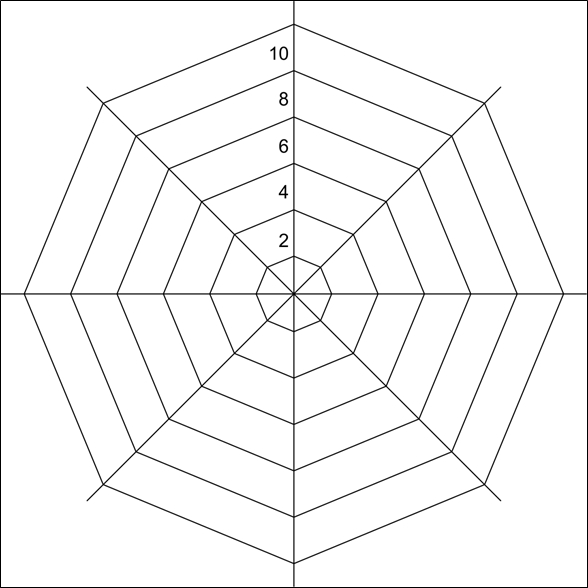 AuswertungWas fällt Ihnen besonders auf, wenn Sie nun auf Ihr Diagramm schauen?Welche Ressource ist Ihnen besonders wichtig?Woran würden Sie bemerken, dass sich diese Ressource einen kleinen Schritt in Richtung 10 verbessert hat? Was ist dann besser/ anders?Was wäre ein erster kleiner Schritt, den Sie selbst gehen könnten?Wie könnten andere Sie da unterstützen?Ziel:Ziel:WichtigkeitAusmaß1.Soziale Unterstützung2.Mentor3.Zeit4.Geld5.Gesundheit6.Einflussmöglichkeiten7.Energie8.Soziale Fähigkeiten9.Erfahrung10.Kompetenz11.Ausdauer12.Vertrauen und Zuversicht13.Leidenschaft